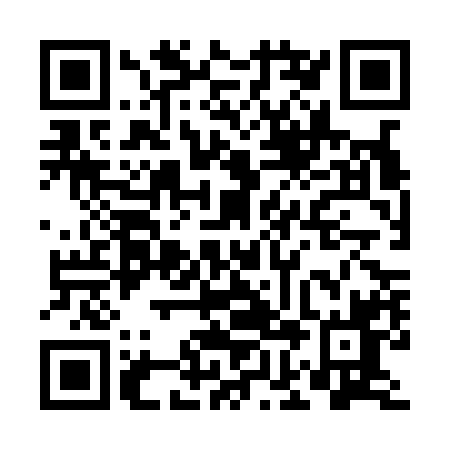 Prayer times for Belel Kakou, CameroonWed 1 May 2024 - Fri 31 May 2024High Latitude Method: NonePrayer Calculation Method: Muslim World LeagueAsar Calculation Method: ShafiPrayer times provided by https://www.salahtimes.comDateDayFajrSunriseDhuhrAsrMaghribIsha1Wed4:315:4411:583:126:137:222Thu4:305:4411:583:136:137:223Fri4:305:4311:583:136:137:224Sat4:295:4311:583:146:137:235Sun4:295:4311:583:146:147:236Mon4:295:4211:583:156:147:237Tue4:285:4211:583:156:147:238Wed4:285:4211:583:156:147:249Thu4:275:4111:583:166:147:2410Fri4:275:4111:583:166:147:2411Sat4:275:4111:583:176:157:2512Sun4:265:4111:583:176:157:2513Mon4:265:4111:583:176:157:2514Tue4:265:4011:583:186:157:2615Wed4:255:4011:583:186:157:2616Thu4:255:4011:583:196:167:2617Fri4:255:4011:583:196:167:2718Sat4:245:4011:583:196:167:2719Sun4:245:4011:583:206:167:2720Mon4:245:3911:583:206:167:2821Tue4:245:3911:583:216:177:2822Wed4:245:3911:583:216:177:2823Thu4:235:3911:583:216:177:2924Fri4:235:3911:583:226:177:2925Sat4:235:3911:583:226:187:2926Sun4:235:3911:583:226:187:3027Mon4:235:3911:593:236:187:3028Tue4:235:3911:593:236:187:3029Wed4:225:3911:593:246:197:3130Thu4:225:3911:593:246:197:3131Fri4:225:3911:593:246:197:31